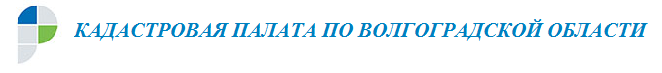 Более 97тыс запросов на выдачу сведений из госреестра недвижимости подано волгоградцами через МФЦ Более 97 тысяч запросов на выдачу сведений из Единого госреестра недвижимости (ЕГРН) волгоградцы подали через многофункциональные центры за десять месяцев 2019 года. За весь 2018 год через МФЦ было подано более 81,1 тыс. запросов на выдачу сведений ЕГРН, а за 2017 год – более 96,8 тыс. запросов. Согласно действующему законодательству, нормативный срок выдачи таких сведений составляет пять рабочих дней в случае подачи запроса через МФЦ. Около 87,6тыс запросов на выдачу сведений Единого государственного реестра недвижимости (ЕГРН) подали волгоградцы через МФЦ за девять месяцев текущего года. Все сведения единого госреестра недвижимости предоставляются за плату. Исключение составляет только выписка о кадастровой стоимости объекта недвижимости. Чаще всего заказывают выписки об основных характеристиках объекта недвижимости и зарегистрированных правах, о переходе прав на объект недвижимого имущества, о кадастровой стоимости объекта недвижимости. Для получения сведений ЕГРН посредством МФЦ необходимо написать заявление и предоставить документ, удостоверяющий личность. Дополнительные документы могут понадобиться, если такое заявление подает наследник, залогодержатель или доверенное лицо, а также, если имущество, в отношении которого подается запрос, принадлежит несовершеннолетнему.Выписку можно получить как в бумажном, так и в электронном виде – способ и форма получения документа указываются при подаче заявления.Согласно законодательству, срок выдачи сведений составляет не более трех рабочих дней с момента получения запроса. Они актуальны на момент выдачи, так как принципы ведения ЕГРН подразумевают постоянное обновление информации.В целях повышения оперативности выдачи сведений ЕГРН Федеральная кадастровая палата запустила новый онлайн-сервис, который позволяет получить выписку за несколько минут. При разработке учтена синхронизация с информационными системами: чтобы воспользоваться сервисом необходима подтвержденная учетная запись пользователя на сайте «Госуслуги», т.к. вход в Личный кабинет осуществляется через Единую систему идентификации и аутентификации (ЕСИА), откуда автоматически заполняются данные о заявителе, а характеристики об объекте недвижимости заполняются напрямую из ЕГРН. Поиск объектов происходит автоматически по адресу или кадастровому номеру. «Сведения из ЕГРН, предоставляемые в электронной форме посредством нового сервиса, имеют такую же юридическую силу, как и в виде бумажного документа. Выписки с сайта Кадастровой палаты заверяются усиленной квалифицированной электронной подписью органа регистрации прав», - отмечает и.о. директора филиала Кадастровой палаты по Волгоградской области Наталья Бирюлькина.Федеральная кадастровая палата проведет профподготовку кадастровых инженеров Онлайн-обучение в Корпоративном университете ФКП будет доступно для 20тысяч специалистовФедеральная кадастровая палата совместно с крупнейшим отраслевым центром – Московским институтом геодезии и картографии (МИИГАиК) – запустит работу Корпоративного университета в области землеустройства для повышения квалификации кадастровых инженеров.Главная причина совместной подготовки онлайн-курса для кадастровых инженеров– отсутствие в сфере профильного дополнительного профессионального образования обучающих услуг, которые в полной мере решали бы задачи повышения квалификации. Согласно действующему законодательству, кадастровые инженеры раз в три года обязаны подтверждать право ведения профессиональной деятельности. К 2020 году подтвердить квалификацию должны около 10 тысяч специалистов в области землеустройства. Всего, как отмечают эксперты, в России трудятся более 20 тысяч кадастровых инженеров.«Высокая квалификация любого специалиста является залогом качественного результата его работы. Объединив широкую теоретическую базу ведущих отраслевых вузов страны и практические наработки Кадастровой палаты, мы получили уникальный образовательный курс, который позволит существенно повысить качество работы профильных специалистов, и, как следствие, – снизить количество отказов при постановке недвижимости на учет», – отметил глава Федеральной кадастровой палаты Парвиз Тухтасунов. Программа обучения кадастровых инженеров включает 11 блоков длительностью более 40 часов. В нее входит изучение действующей законодательной базы, а также различных видов кадастровых работ – от корректного проведения межевания или обследования объекта недвижимости до правильного оформления итоговой документации. Особое внимание уделяется вопросу ответственности кадастровых инженеров.Обучение пройдет дистанционно: университет будет представлен на онлайн-платформе. Подтверждением успешного прохождения курса послужат сразу два документа: удостоверение МИИГАиКа установленного образца и сертификат Федеральной кадастровой палаты.Кадастровая палата назвала стоимость кадастровых работ в Волгоградской областиКадастровая палата по Волгоградской области провела опрос кадастровых инженеров и заказчиков их услуг. Мониторинг позволил определить показатели ценовой политики в сфере проведения кадастровых работ в третьем квартале 2019 года.Так, стоимость кадастровых работ в отношении земельных участков, предназначенных для садоводства, огородничества и дачного хозяйства площадью не более 10 соток не превышает 11 тыс. руб. Межевание участка большей площади обойдется заказчику в сумму до 15 тыс. руб.Подготовка межевого плана при оформлении выдела в счет земельной доли будет стоить от 3,0 тыс. руб. до 20,0 тыс. руб., а подготовка проекта межевания - от 2,0 тыс. руб. до 15 тыс. руб.Сроки исполнения кадастровых работ по земельным участкам колеблются в среднем от 9 до 45 дней и зависят от сложности выполнения.«Стоимость кадастровых работ в отношении земельного участка варьируется в зависимости от вида работ, сложности рельефа, местоположения объекта, наличия споров или ошибок в сведениях ЕГРН смежных земельных участков, природно-экологических особенностей территории», - поясняет и.о. директора Кадастровой палаты по Волгоградской области Наталья Бирюлькина.Кадастровые работы в отношении объектов капитального строительства, расположенных на земельных участках для садоводства и дачного хозяйства площадью не более 100 кв.м обойдутся заказчику в сумму от 3,7 тыс. руб. до 8 тыс. руб. Если площадь здания больше, стоимость работ может достигать 12 тыс. руб.Стоимость кадастровых работ для помещений площадью менее 100 кв. м варьируется от 2 тыс. руб. до 6 тыс. руб. Средняя стоимость кадастровых работ для помещений большей площади составляет не более 8 тыс. руб.В некоторых случаях стоимость кадастровых работ может быть снижена: например, при выполнении муниципальных контрактов, за счет большого объема заказа, а также при заказе технического и межевого плана одновременно.Наталья Бирюлькина отмечает, что стоимость кадастровых работ не установлена действующим законодательством. Сроки проведения работ, стоимость и другие значимые условия могут быть прописаны в договоре подряда на выполнение кадастровых работ.Следует отметить, что по сравнению со вторым кварталом цены на кадастровые работы изменились незначительно.Правом на выполнение кадастровых работ обладает только кадастровый инженер. При этом соответствующие услуги могут оказывать как кадастровые инженеры, действующие в качестве индивидуальных предпринимателей, так, осуществляющие деятельность в качестве работников юридического лица.Выбрать кадастрового инженера и ознакомиться с результатами их профессиональной деятельности можно с помощью«Реестра кадастровых инженеров».Справочно:Кадастровые работы – это мероприятия, которые проводятся в отношении земельных участков, зданий, помещений и других объектов недвижимости для осуществления их государственного кадастрового учета. При выполнении таких работ кадастровыми инженерами определяются координаты характерных точек границ земельного участка (межевание) или здания, площадь и другие характеристики объекта недвижимости, а также проводится согласование границ земельного участка.Кадастровая палата ответила на популярные вопросы волгоградцевЭксперты назвали топ вопросов по обороту недвижимостиВ рамках Всероссийской недели правовой помощи владельцам загородной недвижимости Кадастровая палата по Волгоградской области провела день открытых дверей для жителей региона. Эксперты ответили на десятки вопросов собственников недвижимости. Кадастровая палата подвела итоги и назвала самые популярные вопросы владельцев жилья.Более 70% вопросов волгоградцев были о проведении кадастрового учета и регистрации прав собственности, порядке получения выписки из ЕГРН, а также как обезопасить сделки с недвижимостью. В частности, граждан интересовали вопросы о том, какие документы подтверждают права собственности и как проверить недвижимость перед покупкой. Кроме того, граждан интересовала тема нотариального удостоверения сделок с недвижимость, находящейся в общей долевой собственности. Эксперты отмечают, что это связано с недавними изменениями в Федеральном законе № 218-ФЗ «О государственной регистрации недвижимости». Согласно законодательству, теперь договор купли-продажи, дарения, наследования или ипотеки долей может быть заключен в простой письменной форме, если подписан всеми долевыми собственниками недвижимости без исключения.Почти четверть вопросов жителей региона (около 22%) пришлась на установление кадастровой стоимости и расчета налога на имущество, процедуре оспаривания кадастровой стоимости недвижимости.Также волгоградцев интересовал вопрос получения электронной цифровой подписи в Удостоверяющем центре Кадастровой палаты.«Информационное общество, в котором мы сейчас живем, предполагает оборот огромного количества информации, которая затрагивает все стороны жизни общества и отдельного гражданина. Изменения законодательства в сфере недвижимости требуют серьезной разъяснительной работы со стороны профильных специалистов. Регулярная информационная работа поможет волгоградцам разобраться в недавно вступивших нововведениях об использовании электронной подписи при проведении сделок с недвижимостью, проведении сделки по общей долевой собственности, а также в особенностях выписки из ЕГРН об объекте недвижимости», - отмечает и.о. директора Кадастровой палаты по Волгоградской области Наталья Бирюлькина.Кадастровая палата выдала волгоградцам более 400 сертификатов электронной подписиВ текущем году в Удостоверяющий центр Кадастровой палаты, предоставляющий услуги по созданию, выдаче и обслуживанию квалифицированных сертификатов электронных подписей, обратились более 400 жителей Волгоградской области.Спрос на электронные подписи, выданные Кадастровой палатой, постоянно растет. Очевидные плюсы пользования услугами квалифицированного Удостоверяющего центра позволяют волгоградцам не раздумывать при выборе места для оформления так необходимой в настоящее время электронной подписи. Комментирует и.о. директора Кадастровой палаты по Волгоградской области Наталья Бирюлькина: «Использование электронной подписи предоставляет множество возможностей. Для юридических лиц — это необходимое средство, с помощью которого можно наладить удобный и эффективный документооборот как внутри компании, так и с внешними контрагентами. Электронная подпись для физических лиц — это возможность ускорить и упростить взаимодействие с государственными структурами, работодателями, учебными учреждениями через Интернет».Выдачей сертификатов электронной подписи занимаются специальные аккредитованные центры, один из которых федерального уровня – Удостоверяющий центр Федеральной кадастровой палаты. На территории Волгоградской области услуги по оформлению электронной области оказывает региональная Кадастровая палата.Чтобы стать обладателем электронной подписи, необходимо зарегистрироваться на сайте Удостоверяющего центра. Заполнить форму персональной информации и сформировать запрос на получение сертификата. Далее услугу нужно оплатить, а после оплаты обратиться в Кадастровую палату для удостоверения личности и сверки документов. Итогом выполненных работ станет сертификат электронной подписи, который можно скачать на указанном сайте или же заказать в Кадастровой палате на специальном электронном носителе.«Некоторые граждане считают, что в настоящее время получить государственную услугу очень сложно, в связи, с чем нередко прибегают к помощи посредников. Но это, во-первых, затратно: порой плата за услуги в несколько раз превышает размер государственной пошлины, а во-вторых, не гарантирует качество оказания услуги, да и того, будет ли она оказана вообще. Электронная подпись позволяет самостоятельно получать услуги в любое удобное время и по сниженным тарифам – через портал Госуслуг», - поясняет Наталья Бирюлькина.Задать вопросы о порядке получения электронной подписи в Кадастровой палате, стоимости и сроках изготовления сертификата можно по телефону 8 (8442) 60-24-40.Волгоградцы могут получить сведения из ЕГРН за несколько минутФедеральная кадастровая палата оценила итоги запуска сервиса по выдаче сведений из ЕГРН Подведены итоги работы сервиса по выдаче сведений из Единого государственного реестра недвижимости, запущенного в пилотном режиме в сентябре 2019 года. С момента запуска в режиме онлайн россиянам было выдано около десяти тысяч выписок об объектах недвижимости в 51 регионе. Почти половина предоставленных сведений – выписки об основных характеристиках и зарегистрированных правах. Также граждан интересовали сведения об объекте недвижимости и кадастровые планы территорий. Среднее время, затраченное пользователем на получение выписки, составляет восемь минут, включая поиск и ожидание оплаты. Средняя скорость оказания госуслуги (т.е. само предоставление выписки) – 21 секунда. При этом сейчас в соответствии с законодательством выдавать сведения об объектах недвижимости ведомство должно в течение трех суток. «Новая платформа существенно упрощает способ подачи запросов и минимизирует ввод данных. При разработке учтена синхронизация с информационными системами: чтобы воспользоваться сервисом, необходима подтвержденная учетная запись пользователя на портале госуслуг, т.к. вход в личный кабинет осуществляется через Единую систему идентификации и аутентификации, откуда автоматически заполняются данные о заявителе, а характеристики об объекте недвижимости заполняются напрямую из ЕГРН. Поиск объектов происходит автоматически по адресу или кадастровому номеру. Кроме того, внутри сервиса предусмотрена дистанционная оплата благодаря интеграции интернет-эквайринга с минимальной комиссией. После подтверждения оплаты заявитель получает заказанную выписку в среднем в течение 21 секунды», - отмечает и.о. директора филиала Кадастровой палаты по Волгоградской области Наталья Бирюлькина. Кадастровая палата планирует расширять функционал сервиса: например, будет добавлена возможность загрузки файлов со списком интересующих гражданина объектов и автоматического оформления запроса по ним. В то же время, архитектура платформы, разработанная по принципу интернет-магазина, позволяет легко заказать до тысячи выписок за одну сессию.Ранее Кадастровая палата по Волгоградской области рассказала, что выписки из ЕГРН могут потребоваться гражданам при проведении различных сделок с недвижимостью. Например, когда необходимо проверить объект перед покупкой: уточнить собственников, проанализировать возможные ограничения и обременения. Благодаря новому сервису время предоставления сведений сократилось с нескольких дней до нескольких минут, что особенно важно для получения актуальной информации на момент сделки.Справочно:Приказом Министерства экономического развития РФ определяется возможность предоставления Кадастровой палатой сведений из ЕГРН,в том числе с использованием официального сайта ведомства. В 2018 году объём предоставленных сведений Кадастровой палатой по Волгоградской области вырос более чем на 11% до 2,3 млн. За девять месяцев 2019 –более 1,2 млн. Сервис по выдаче сведений из ЕГРН был запущен в пилотном режиме в сентябре 2019 года. Он работает и для жителей Волгоградской области. «Сведения из ЕГРН, предоставляемые в электронной форме посредством нового сервиса, имеют такую же юридическую силу, как и в виде бумажного документа. Выписки с сайта Кадастровой палаты заверяются усиленной квалифицированной электронной подписью органа регистрации прав», - напоминает Наталья Бирюлькина.Волгоградцы получили ответы на популярные вопросы по обороту недвижимостиВ рамках Всероссийской недели правовой помощи владельцам загородной недвижимости Кадастровая палата по Волгоградской области провела день открытых дверей для жителей региона. Эксперты ответили на десятки вопросов собственников жилья. Как обезопасить себя от мошенничества при покупке недвижимости, как продать квартиру, находящуюся в общей долевой собственности – эксперты подготовили ответы на самые популярные вопросы собственников волгоградской недвижимости.Чтобы обезопасить себя от мошенничества при покупке недвижимости, следует внимательно изучить правоустанавливающие документы. Это документы, на основании которых возникло право собственности у продавца, т.е. это могут быть свидетельство о праве на наследство, договор передачи в собственность, договор купли-продажи, дарения и т.д. Также продавец может предоставить покупателю свидетельство регистрации права собственности, которое выдавалось органами регистрации прав до 2016 года. Но важно помнить, что ранее выдаваемые свидетельства о регистрации прав - это правоподтверждающий документ, который свидетельствует о регистрации права собственности на объект недвижимости за лицом, обозначенном в этом свидетельстве, и на дату, в нем указанную. «Данное свидетельство не подтверждает, что на текущую дату право собственности зарегистрировано за продавцом. Подтвердить, кто является собственником соответствующего объекта недвижимости в текущий момент, может только выписка из Единого государственного объекта недвижимости (ЕГРН) об основных характеристиках объекта недвижимости и зарегистрированных на него правах. Учитывая, что продавать недвижимость имеет право только собственник, покупателю рекомендуется уточнить, кому принадлежит тот или иной объект, заказав такую выписку. Так же документ поможет проанализировать возможные ограничения и обременения», - говорит и.о. директора филиала Кадастровой палаты по Волгоградской области Наталья Бирюлькина. Заказать выписку граждане могут любым удобным им способом. Это можно сделать в ходе личного визита через МФЦ, посредством почтового отправления или с помощью электронных сервисов.«Важно помнить, что с 31 июля 2019 года нотариальное удостоверение не требуется при заключении сделки по отчуждению или ипотеке долей в праве общей долевой собственности на недвижимое имущество, если сделка проводится одновременно всеми сособственниками. Другими словами, договор купли-продажи, дарения, наследования или ипотеки долей может быть заключен в простой письменной форме, если подписан всеми участниками долевой собственности (сособственниками) без исключения» - отмечает Наталья Бирюлькина.Напомним, в мае Кадастровая палата по Волгоградской области провела день открытых дверей, посвященный «дачным» вопросам. Тогда наиболее популярными были вопросы о продлении дачной амнистии и о исправления реестровых ошибок в сведениях ЕГРН.Волгоградцев предупредят о поступлении документов, заверенных электронной подписью, для регистрации перехода права собственностиВ России вступает в силу правило уведомления владельцев недвижимости, сведения о которой содержатся в ЕГРН, о поступлении документов, заверенных электронной подписью, для регистрации перехода или прекращения права собственности. Изменения в законе о регистрации помогут защитить права и интересы граждан от мошенничества с электронными подписями на рынке недвижимости.  С 1 ноября 2019 года вступает в силу одно из нововведений ФЗ № 286 о внесении изменений в федеральный закон «О государственной регистрации недвижимости», регламентирующее уведомление собственников о поступлении заверенных электронных документов на отчуждение права собственности. «Летом этого года урегулирован порядок проведение действий с недвижимостью с помощью электронной подписи. Таким образом, сегодня все объекты, сведения о которых внесены в ЕГРН, по умолчанию защищены от любых действий, совершаемых в цифровом пространстве рынка недвижимости. Теперь для проведения дистанционных сделок собственник должен выразить свое согласие в «традиционном» бумажном виде, предоставив заявление для внесения в ЕГРН соответствующей записи», - напоминает и.о. директора Кадастровой палаты по Волгоградской области Наталья Бирюлькина.С 1 ноября 2019 года собственников недвижимости уведомят о поступлении в регистрирующий орган электронных документов для регистрации перехода или прекращения права собственности. Благодаря этому собственник сможет своевременно выявить попытки незаконного присвоения принадлежащего ему недвижимого имущества. Уведомления будут направляться на электронные адреса, предоставленные гражданами для обратной связи«Принятие поправок в закон о регистрации стало ответной реакцией на выявление нескольких фактов мошенничества при проведении сделок с недвижимостью, совершённых с применением электронных подписей» - поясняет Наталья Бирюлькина.В то же время есть в законе и исключения: в случаях, если используемая при оформлении сделок с недвижимостью ЭП выдана удостоверяющим центром (УЦ) Федеральной кадастровой палаты и если сделка проводится с участием нотариусов или органов власти, которые взаимодействуют с Росреестром в электронном виде, наличие особой отметки в ЕГРН не является обязательным. Также действие нового закона не распространяется на цифровую ипотеку.Ответственный за взаимодействие Кадастровой палатыпо Волгоградской области со СМИ                                                   Елена Золотарева Глава Иловлинского муниципального района			                                                          И.С. Гель